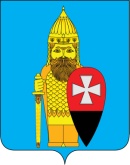 СОВЕТ ДЕПУТАТОВ ПОСЕЛЕНИЯ ВОРОНОВСКОЕ В ГОРОДЕ МОСКВЕ РЕШЕНИЕот 28 января  2016 г  №  01/03«О проведении Контрольно - счетной палатой Москвы внешней проверки годового отчета об исполнении местного бюджета»             В соответствии с частью 12 статьи 3 Федерального закона от 07.02.2011 № 6-ФЗ «Об общих принципах организации и деятельности контрольно-счетных органов субъектов Российской Федерации и муниципальных образований», статьей 26.1 Закона города Москвы от 30.06.2010 № 30 «О Контрольно-счетной палате Москвы» и соглашением о передаче Контрольно-счетной палате Москвы полномочий по осуществлению внешнего муниципального финансового контроля в поселении Вороновское в городе Москве                     Совет депутатов поселения Вороновское решил:          1. Обратиться в Контрольно – счетную палату города Москвы для проведения внешней проверки годового отчета об исполнении местного бюджета в поселении Вороновское в городе Москве.          2. Главе поселения Вороновское в городе Москве направить настоящее решение в Контрольно-счетную палату Москвы в течение трех рабочих дней со дня его принятия.          3.  Контроль за выполнением настоящего Решения возложить на Главу поселения Вороновское Исаева М.К.Глава поселения Вороновское                                                                    М.К. Исаев 